Уважаемые жители Веселовского сельского поселения!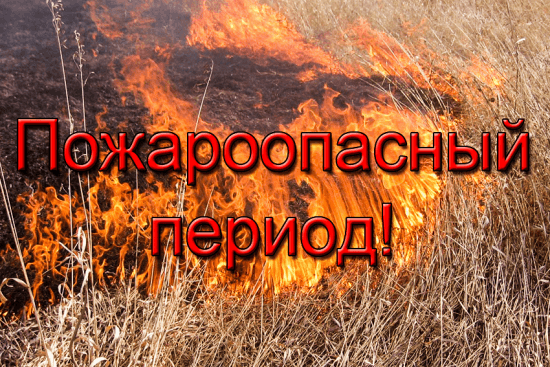 С установлением теплой погоды происходит осложнение обстановки с пожарами, что в первую очередь связано с возникновением пожаров от проведения палов сухой прошлогодней растительности, сжигания мусора. Апрель и май традиционно очень неблагополучные месяцы по количеству пожаров и травмированных на них людей. Люди начинают сжигать мусор или сухую траву, не учитывая погодные условия, направление и силу ветра, близость построек.										В это время количество выездов подразделений пожарной охраны резко возрастает. Из них наибольшее количество выездов – на тушение мусора и сухой растительности!                                                                                                                    Проведенный анализ пожаров показывает, что именно люди – причина подавляющего большинства возгораний. Так  человек становится причиной 8 из 10 случающихся пожаров. А значит, в первую очередь надо всем осознать, что  неосторожность с огнем и умышленные поджоги являются причиной больших бед причиненными огнем.			Согласно статьи 34 ФЗ № 69 «О пожарной безопасности» граждане обязаны:                          - соблюдать требования пожарной безопасности; 							- иметь в помещениях и строениях, находящихся в их собственности (пользовании), первичные средства тушения пожаров и противопожарный инвентарь в соответствии с правилами пожарной безопасности; 									- при обнаружении пожаров немедленно уведомлять о них пожарную охрану или позвонить по номеру - 112;											- до прибытия пожарной охраны принимать посильные меры по спасению людей, имущества и тушению пожаров.										Согласно  Правил противопожарного режима РФ, утвержденных Постановлением  Правительства РФ от 16 сентября 2020 г. N 1479	"Об утверждении Правил противопожарного режима в Российской Федерации":- 65. Запрещается использовать противопожарные расстояния между зданиями, сооружениями и строениями для складирования материалов, мусора, травы и иных отходов, оборудования и тары, строительства (размещения) зданий и сооружений, в том числе временных, для разведения костров, приготовления пищи с применением открытого огня (мангалов, жаровен и др.) и сжигания отходов и тары.- 66. На землях общего пользования населенных пунктов, а также на территориях частных домовладений, расположенных на территориях населенных пунктов, запрещается разводить костры, использовать открытый огонь для приготовления пищи вне специально отведенных и оборудованных для этого мест, а также сжигать мусор, траву, листву и иные отходы, материалы или изделия, кроме мест и (или) способов, установленных органами местного самоуправления городских и сельских поселений, муниципальных и городских округов, внутригородских районов.- 67. Правообладатели земельных участков (собственники земельных участков, землепользователи, землевладельцы и арендаторы земельных участков), расположенных в границах населенных пунктов и на территориях общего пользования вне границ населенных пунктов, и правообладатели территорий ведения гражданами садоводства или огородничества для собственных нужд (далее - территории садоводства или огородничества) обязаны производить своевременную уборку мусора, сухой растительности и покос травы.За нарушение требований пожарной безопасности предусмотрена	 административная ответственность в соответствии со ст. 20.4 КоАП РФ_______________________________________________________________________________Периодическое печатное издание Администрации Веселовского сельского поселения Дубовского района Ростовской областиУчредитель:     Администрация Веселовского сельского поселения Адрес: 347422, ул.Октябрьская д.40, х.Веселый  Дубовского района  Ростовской области. тел./факс(86377)54-3-17,      Отпечатано в администрации Веселовского сельского поселения      «19» марта  2021г.                 Распространяется бесплатно                                                                                                                                                  Тираж  100 экз.	Веселовский                 вестник«19» марта 2021г.ПЕРИОДИЧЕСКОЕ ПЕЧАТНОЕ ИЗДАНИЕ ВЕСЕЛОВСКОГО СЕЛЬСКОГО ПОСЕЛЕНИЯ«19» марта 2021г.